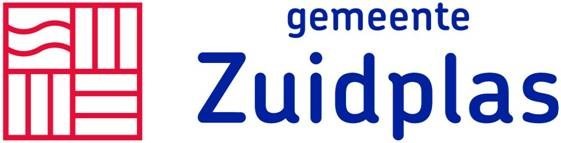 Participatieformulier voor initiatiefnemers ruimtelijke ontwikkelingen en initiatievenAlgemeen:Gemeente Zuidplas wil zich goed voorbereiden op de komst van de Omgevingswet. Deze wet treedt naar verwachting in werking op 1 januari 2023. Daarom start de gemeente alvast met inzet van participatie rondom ruimtelijke ontwikkelingen en initiatieven. Want met de komst van de Omgevingswet maakt u plannen niet meer alleen. Deze wet vervangt alle wet- en regelgeving voor wonen, ruimte, infrastructuur, milieu en water. Deze nieuwe wet zorgt ervoor dat je afspreekt met elkaar, wát op wélke plaats mogelijk is. Het uitgangspunt van de wet is dat inwoners, bedrijven en overheden samen verantwoordelijk zijn voor de kwaliteit en ontwikkeling van de leefomgeving.Participatie rondom ruimtelijke initiatievenInitiatieven en ideeën die effect hebben op de omgeving vragen om samenwerking en afstemming. Dit doet u samen met de omgeving die met uw plan te maken (kan) krijgen. Denk hierbij aan in gesprek gaan met belanghebbenden, zoals inwoners, ondernemers, bedrijven en organisaties uit uw omgeving. Dit noemen we een ‘participatieproces’. Hen mee laten denken en doen in een vroege fase wanneer plannen nog niet vastliggen, kan tot betere plannen, meer steun en soepelere procedures leiden. De gemeente Zuidplas vindt participatie erg belangrijk en daarom starten wij met inzet van participatie rondom ruimtelijke ontwikkelingen.ParticipatieformulierAls bijlage bij de Handreiking participatie bij ruimtelijke initiatieven is dit participatieformulier beschikbaar gesteld. Initiatieven en ideeën die effect hebben op de omgeving vragen om samenwerking en afstemming. Dit doet u, als initiatiefnemer, samen met de omgeving die met uw plan te maken (kan) krijgen. Hen mee laten denken en doen in een vroege fase wanneer plannen nog niet vastliggen, kan tot betere plannen, meer steun en soepelere procedures leiden. Het is belangrijk om de resultaten van uw participatieproces in dit formulier op te nemen. De gemeente Zuidplas kan hierdoor beoordelen of en hoe er geparticipeerd is en wat er gedaan is met de opmerkingen en eventuele bezwaren van belanghebbenden.Uitleg gebruik participatieformulierU participeert in het beginstadium van uw initiatief met belanghebbenden en volgt daarbij de Handreiking participatie bij ruimtelijke initiatieven. De resultaten van uw participatie legt u vast in dit formulier. Na afloop van de participatie stuurt u het formulier samen met uw aanvraag aan ruimtelijkeplannen@zuidplas.nl onder vermelding van de naam van het initiatief. De gemeente zal de resultaten van de participatie beoordelen en meenemen tijdens de procedure rondom het verlenen van de omgevingsvergunning of het vaststellen van het bestemmingsplan/omgevingsplan.Postadres Postbus 100, 2910 AC Nieuwerkerk aan den IJssel T 0180 – 330 300 F 0180 330 329 E gemeente@zuidplas.nl www.zuidplas.nl Gemeentehuis Raadhuisplein 1, 2914 KM Nieuwerkerk aan den IJssel Locatie De Saffier Kleinpolderlaan 4, 2911 PA Nieuwerkerk aan den IJsselNaam plan: <invullen door initiatiefnemer>Adres plan: <invullen door initiatiefnemer>Soort ontwikkeling: <invullen door initiatiefnemer, opnemen duidelijke omschrijving plan, eventueel plan als bijlage verstrekken aan de belanghebbenden en of omwonenden>Opmerkingen die niet meegenomen worden in het plan inclusief reden waarom niet:Belanghebbende 1:Belanghebbende 2:Belanghebbende 3:Belanghebbende x:Aanpassingen aangedragen door de initiatiefnemer op basis van aangegeven opmerkingen:Belanghebbende 1:Belanghebbende 2:Belanghebbende 3: Belanghebbende x:* In verband met de Algemene Verordening Gegevensbescherming (AVG) geen namen en adresgegevens van belanghebbenden opnemen. Meer informatie? Kijk op maakzuidplas.nl/avgBelanghebbende*Opmerkingen op het planReactie initiatiefnemer1.2.3.x.Belanghebbende *Paraaf voor gezien1.2.3.x.